Curriculum forPost-Doctoral Fellowship CourseInCROSS SECTIONAL IMAGING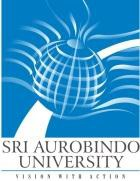 SRI AUROBINDO UNIVERSITYSAIMS HOSPITAL CAMPUS, Indore Ujjain, State Highway, Bhawrasla, Indore, Madhya Pradesh 453555FELLOWSHIP IN CROSS SECTIONAL IMAGINGSYLLABUSCardiovascular and thoracic imaging:SYLLABUS FOR THORACIC IMAGINGBenign and Malignant Neoplasms of the ThoraxLung Neoplasms :Staging system update for lung cancerStandard treatment regimensMediastinal tumorsEsophageal cancerLymphomaThoracic sarcomasTracheaTracheal neoplasmsTracheal stenosisBenign tracheal diseasesTracheobronchomalaciaInterstitial Lung DiseaseEmphysemaAirways DiseaseBroncholithiasisLarge airways diseaseSmall airways diseasePleural DiseasePleural effusionPleural infectionPleural Tumors/MassesPneumothorax, Hemothorax, ChylothoraxMediastinal Disease including various tumors, infective, inflammatory pathologiesInfections of the Lung, Mediastinum and PleuraImaging in the Immunocompromised PatientPulmonary Vascular DiseasesOccupational Lung DiseaseCritical Care/Intensive Care Unit ImagingDrug and Radiation Induced Diseases of the LungImmunologic and Miscellaneous Diseases, including pulmonary manifestations ofconnective tissue diseases and amyloidosisCongenital Diseases of the ThoraxThoracic TraumaTransplant Imaging, including BMT and its complationsPost Operative ChestThoracic Positron Emission Tomography (PET)in imaging of malignancy, inflammatory diseasesThoracic Magnetic Resonance Imaging (MRI)Mediastinal mass evaluationPleural evaluation: pleural mass, mesothelioma, diaphragm and chest wall invasionHilar evaluationChest wall evaluationSYLLABUS FOR CARDIOVASCULAR IMAGINGAnatomy - Segmental Cardiac Anatomy, coronary artery segments, cardiac veins anatomyCardiac MRICardiac MRI physics, MR safety aspects TechniqueCardiomyopathiesIschemic heart disease – including viability imaging Congenital heart diseasePulmonary artery and aorta – congenital and acquired conditions Post surgical repair of congenital heart diseaseValvular heart diseaseCardiac tumour and tumour mimics Pericardial diseasesCardiac CTTechniqueCoronary artery calcium scoring – for risk stratification Congenital heart diseasePulmonary vein mapping – pre and post ablation, anomalous pulmonary venous drainage assessmentThrombus evaluation TAVICardiac tumors Pericardial disease Valvular heart diseaseVascular ImagingCT angiogram and MR angiogramHead and Neck RadiologySpecific anatomic regions and related pathologyTemporal boneImaging features of congenital disorders leading to deafness (e.g. cochlear aplasia/hypoplasia, Mondini malformation, large endolymphatic sac anomaly (LESA) / large vestibular aqueduct syndrome (LVAS)Disorders leading to secondary deafness including otosclerosis, Menière’s disease, temporal bone inflammatory disease, and tumors of the cerebellopontine angle Course of cranial nerves VI – XI in their different componentsImaging of tumors of the temporal bone and cerebello-pontine angle Imaging of fractures of the temporal boneImaging and clinical features of cholesteatoma and other inflammatory lesions Pathologies of the external auditory canal, including atresia and tumorous lesions Imaging of pathologies of the middle earVarious causes of vascular tinnitus with imaging featuresFacial skeleton, skull base and cranial nervesLesions of the jugular foramen, including glomus tumour / paraganglioma, jugular bulb pseudolesions, jugular bulb diverticulum, dehiscent jugular bulb, jugular foramen schwannoma, jugular foramen meningioma and othersDiffuse diseases of the skull base, including fibrous dysplasia, plasmocytoma, Langerhans cell histiocytosis, chondosarcoma and metastasesNormal anatomy of cranial nerves and common pathologiesTraumatic lesions of the facial skeleton and skull base and to be familiar with complications and therapeutic consequencesJaw lesions including cysts and cyst-like lesionsInfectious and inflammatory lesions of the mandible, maxilla and skull base, including osteomyelitis, osteoradionecrosis, bisphosphonate osteonecrosisOrbit and visual pathwaysImaging of congenital lesions of the orbit, including colobomaImaging of typical tumours of the orbit including dermoid and epidermoid cysts, cavernous haemangioma, lymphangioma, rhabdomyosarcoma and retinoblastoma, meningioma, optic/chiasmal glioma, orbital haemangioma, and benign mixed tumour of the lacrimal gland, ocular melanoma, orbital lymphoma, higher grade optic glioma, adenoid cystic carcinoma of the lacrimal glandsOrbital manifestations of neurofibromatosis type I and other congenital diseases Imaging and clinical features of infectious and inflammatory disorders of the orbits including optic neuritis, abscesses, sarcoidosis and idiopathic inflammatory disordersNose, nasopharynx and paranasal sinusesImaging of congenital lesions of the paranasal sinuses including choanal atresia and frontoethmoidal encephaloceleNormal variants of the nose and paranasal sinusesImaging of infectious and inflammatory disorders and complications of the nose and paranasal sinuses including acute and chronic rhinosinusitis, fungal sinusitis, sinonasal polyposis, sinonasal mucocele and sinonasal Wegener granulomatosisImaging of benign and malignant neoplasms of the nose and paranasal sinuses including inverted papilloma, juvenile angiofibroma, sinonasal hemangioma, sinonasal osteoma, sinonasal fibrous dysplasia, sinonasal squamous cell carcinoma, sinonasal adenocarcinoma, sinonasal melanoma, esthesioneuroblastoma, sinonasal lymphoma and othersImaging features of the nose and paranasal sinuses after surgeryImaging features and clinical features of the nasopharyngeal pathologies including inflammatory and infectious lesions and neoplasmsMasticator space, parotid space and carotid spaceAnatomical delineations of the masticator space, parotid space and carotid space Imaging features of inflammatory conditions and benign and malignant neoplasms of the masticator space including peripheral nerve sheath tumorsImaging features of infectious and inflammatory lesions of the parotid space including parotitis, Sjogren syndrome and benign lymphoepithelial lesions in patients with HIV Imaging features and clinical features of benign and malignant neoplasms of the parotid space including Warthin tumor, benign mixed tumor, adenoid cystic carcinoma, mucoepidermoid carcinoma, lymphoma, lymph node metastases and malignant tumors of the skinImaging and clinical features of vascular lesions of the carotid space including ectatic carotid arteries, carotid artery pseudoaneurysm, carotid artery dissection, and jugular venous thrombosisImaging features of neoplasms of the carotid space including carotid body paraganglioma, glomus vagale paraganglioma, schwannoma, and neurofibromaLymph nodes of the head and neck region:Nomenclature of the lymph nodes and nodal regionsImaging features of infectious and inflammatory disorders of the lymph nodes including reactive lymph node enlargement, suppurative lymph nodes, Kimura disease, Castleman disease and othersImaging features and clinical features of neoplastic disorders of the lymph nodes, including lymphoma (Hodgkin and Non-Hodgkin) and nodal metastasesOral cavity, oropharynx and retropharyngeal spaceImaging features and clinical features of inflammatory and infectious lesions of the oral cavity and oropharynx, including abscesses, retention cysts, sialoceles, sialadenitis and ranulaImaging features and clinical features of benign and malignant neoplasms of the oral cavity and oropharynx, including benign mixed tumors, squamous cell carcinoma, malignant tumors of the minor salivary glandsImaging features of retropharyngeal abscesses and to know their patterns of spread as well as possible complicationsHypopharynx, larynx and cervical esophagusImaging features and clinical features of neoplasms of the hypopharynx and larynx, including squamous cell carcinoma of the hypopharynx, of the supraglottic, glottic and subglottic regions, chondrosarcoma and other malignant tumors of the larynxImaging features of vocal cord paralysis Imaging features of tracheal stenosesImaging features of laryngoceles and pharyngoceles, webs and strictures Imaging features of cervical esophageal carcinomaThyroid and parathyroid glandsImaging of thyroiditis, multinodular goiter, benign and malignant neoplasms of the thyroid and parathyroid glands, including thyroid and parathyroid adenomas, different types of thyroid carcinoma, and thyroid lymphomaTc-99m-scintigraphy and PET/CT in various diseases of the thyroid glandCongenital and trans-spatial lesionsEmbryology of the head and neck regionImaging features of branchial cleft cysts, thyroglossal duct cysts, thymus cysts, vascular lesions including AVM, venous and lymphatic malformations of the head and neck region, neurocutaneous syndromes, including neurofibromatosis type I and II in the head and neck regionCongenital malformations of the skull base and face and in particular of the inner ear and middle earMusculoskeletal RadiologyKnowledge and skills to be acquired by the students on completion of the Course: The fellow will be equipped to independently-report CT and MRI of bone and joints-perform and interpret musculoskeletal ultrasound-perform USG guided joint injections, biopsies, FNACDetailed syllabus, Regulation, Guidelines and Curriculum mentioning the purpose and the knowledge aimed to be acquired for each of the theory papers and practical sessions:Basics of musculoskeletal cross sectional imagingAvailable cross-sectional imaging modalities and appropriate indications Anatomy of musculoskeletal tissuesImaging of pathology of jointsSHOULDER –Shoulder impingementTendon tears, degeneration and dislocation Shoulder impingementRotator interval abnormalities Shoulder instabilitySLAPArthritisPost operative shoulder Nerve abnormalitiesELBOW –Fractures Ligament injuriesMuscle and tendon injuries Joint pathologyNerve related pathologiesWRIST & HANDLigament & TFCC injury Tendon PathologyCarpal tunnel and nerve related pathology Osseous abnormalities & Instability Impaction syndromesOccult Fractures. Physeal Injuries. OsteonecrosisCongenital Osseous Lesions. ArthritisHIP –FracturesVascular Abnormalities of Bone Osteonecrosis (Avascular Necrosis)Idiopathic Transient Osteoporosis of the Hip (Transient Painful Bone Marrow Edema)Avulsion injuriesMuscle, tendon & ligament pathologies Labrador injuriesImpingement syndromes Sciatic Nerve pathologiesKNEE –FracturesMeniscal & Ligament pathologies Posteromedial & Posterolateral corner injuries Extensor mechanismAvulsion injuriesInfection / Inflammatory diseases Vascular pathologiesPost op kneeANKLE & FOOT–FracturesLigament & Tendon injuries Impingement syndromes Sinus Tarsi Syndrome Plantar FasciitisNerve related injuries & pathologies Tarsal CoalitionOsteonecrosis of the foot and ankle Accessory Muscles.Pressure Lesions Diabetic Foot Foreign BodiesTEMPOROMANDIBULAR JOINTNormal anatomy Internal derangementImaging of focal lesions of bone and soft tissuePrinciples of stagingGrade, Local Extent & Metastases Bone & Soft Tissue TumorsPost treatment evaluation of tumorsMarrow pathology imagingNormal marrow anatomy and function Marrow pathologyPost chemotherapy & radiation marrow changes Miscellaneous Marrow DiseasesSpine imaging Degenerative disease Spinal canal stenosis Post-operative imaging InfectionsNeoplasms TraumaVascular pathologiesImaging of peripheral nerves and plexusPrinciples of nerve imaging Normal imaging anatomy Pathologies of brachial plexus Pathologies of lumbosacral plexusPathologies of peripheral nerves of upper and lower limbArthritis imaging and cartilage imagingCartilage Rheumatoid ArthritisAnkylosing Spondylitis GoutCalcium Pyrophosphate Dihydrate Deposition HemophiliaAmyloid TumorsSynovial Chondromatosis Pigmented Villonodular SynovitisImaging in traumaAcute Osseous TraumaImpaction injuries Radiographically Occult Fracture Avulsion injuriesInsufficiency fractures Fatigue fracturesPost-traumatic Osteolysis Post op imagingTrauma to immature skeletonEpiphysiolysis, Post-traumatic Physeal Bridges Avulsion FracturesWhole body MRIIndications Protocol Technique MyositisMultifocal osteomyelitisRecommended list of Text books & Journals:Text books:Bone and Joint Imaging: Donald L. Resnick, Mark J. KransdorfMRI in orthopaedics & sports medicine - StollerYochum & Rowe’s essentials of skeletal radiologyMusculoskeletal imaging : The Requisites: B. J. Manaster, David A. May, and David g. DislerUltrasound of the musculoskeletal system - Carlo Martinoli and Stefano BianchiFundamentals of Musculoskeletal Ultrasound - Jon JacobsonUltrasound guided musculoskeletal injections - Gina M. Allen, David J. WilsonJournals:Skeletal radiologyRadiology & Radiographics journal American journal of radiologyThe Fellow is expected to take part in daily teaching sessions within the department, and make regular presentations.The Fellow will be taking part in the different Inter-departmental meetings with departments of orthopedics, rheumatology, spine imaging including othersNeuro RadiologySyllabus, books, skills (minimum training/competency requirements). Books:Anne Osborn “Brain- Imaging, Pathology and Anatomy”Scott Atlas – Magnetic Resonance Imaging of the Brain and Spine James Barkovich: Paediatric Neuroimaging 2nd EditionJournals:American Journal of Neuroradiology European Journal of Spine RadiologyRadiographicsSyllabus:AnatomyTraumaNon traumatic haemorrhageVascular Lesions – Infarcts, malformationsInfectionsInflammatory conditionsDemyelinationNeoplasms – Area specificCystic lesionsOther tumorsToxic EncephalopathyMetabolic EncephalopathyDegenerative disordersCSF disordersCongenital malformations of skull, brainRecent advances Spinal CordAnatomy and vascular anatomyTumorsInfectionsInflammation, DemyelinationVascular lesions and malformationsVertebral and Disc infections, tumors of the boneMiscellaneousGI & GUGastrointestinal ImagingGastrointestinal TractESOPHAGUSNormal anatomyImaging TechniquesPathologic ConditionsTraumaSTOMACHNormal AnatomyCT GastrographyPathologic ConditionsDUODENUMSMALL INTESTINENormal AnatomyImaging TechniquesPathologic ConditionsTraumaHerniasIntussusceptionSmall Bowel ObstructionPrimary Causes of ObstructionMesenteric IschemiaVasculitisDrug – Induced EnteropathyRadiation EnteritisObscure Gastrointestinal bleedingCOLON & RECTUMNormal Anatomy & Imaging TechniquesPathologic ConditionsBiliary Tract & GallbladderBILIARY TRACTNormal anatomy & VariantsCongenital Biliary AnomaliesPathologic ConditionsGALLBLADDERNormal AnatomyCongenital Variants & AnomaliesPathologic ConditionsLiver: Normal Anatomy, Imaging Techniques & Diffuse DiseasesNormal Anatomy & VariantsHepatic Imaging TechniquesDiffuse Parenchymal Diseases of the LiverLiver: Focal Hepatic Mass LesionsTypes of LesionsImaging TechniquesLiver TransplantationHistoryIndications for Liver TransplantationContraindications to Liver TransplantationEvaluation of the DonorSurgical TechniquesPosttransplant ComplicationsConclusionPancreasNormal AnatomyEmbryology & Developmental Anomalies & VariantsImaging TechniquesPathologic conditionsTraumaPancreatic TransplantationPeritoneumEmbryologyNormal Peritoneal AnatomyPeritoneal PhysiologyPathologic ConditionsPET Imaging of Peritoneal ProcessesMesenteryEmbryologyNormal AnatomyImaging Findings in DiseasePrimary Mesenteric DiseasesSecondary Mesenteric DiseaseSpleenNormal Anatomy & VariantsImaging TechniquesPathologic ConditionsTraumaSplenic InfarctMiscellaneous Disorders of the SpleenGenitourinary ImagingContrast Nephropathy & Its PreventionRisk Factors for Contrast-Induced NephropathyIncidencePathophysiologyReducing the Risk of Contrast-Induced NephropathySummaryAdrenal GlandsNormal Development & AnatomyAdrenal PhysiologyImaging TechniquesPathologic ConditionsPercutaneous Adrenal BiopsyKidneyNormal Computed Tomographic AnatomyImaging TechniquesPathologic ConditionsRenal TraumaRenal Blood Flow DisordersUrinary Tract StonesRetroperitoneal FibrosisUrinomaRenal TransplantsRetroperitoneumNormal AnatomyCT & MRI of the RetroperitoneumPathologic ConditionsRetroperitoneal Fluid CollectionsRetroperitoneal & Pelvic LymphadenopathyOther Selected Retroperitoneal NeoplasmsMiscellaneous Nonneoplastic Retroperitoneal ConditionsMale PelvisNormal AnatomyImaging TechniquesPathologic ConditionsTraumaFemale PelvisNormal AnatomyDevelopmental & Congenital AbnormalitiesImaging ConsiderationsPathologic ConditionsInflammatory ConditionsVascular DiseasesTRAINING SCHEDULE:State-of-the-art equipment includes 64-slice CT, 1.5-T MRI, PET/CT, Gamma Imaging, digital radiography, US, Digital Mammography, Perfusion MRI , MR Spectroscopy.64 Slice CT	: Three sessions per week1.5T MRI	: three  sessions per weekUltrasound	: One session per weekNuclear Medicine (PET CT & GammaCT) : one sessions per weekFlexible session for simple imaging-guided interventional proceduresGeneral cross section radiology (reporting / procedures) : three session per weekStudy / meetings : one session per weekResearch / audit : one session per week